WNIOSKODAWCA:Na podstawie art. 6 ust. 2 ustawy z dnia 7 czerwca 2001 r. o zbiorowym zaopatrzeniu w wodę i zbiorowym odprowadzaniu ścieków (Dz. U. z 2020 r. poz. 2028) oraz § 8 Regulaminu dostarczania wody i odprowadzania ścieków (Dz. Urz. Woj. Łódzkiego z 2021 roku poz. 4463) wnoszę 
o zawarcie umowy o  zaopatrzenie w wodę i  odprowadzanie ścieków** do/z obiektu:Woda do posesji dostarczana jest**:Ścieki z posesji odprowadzane są do**:Budynek**:Miejsce lokalizacji wodomierza**:                  studzienka wodomierzowa	          budynekW załączeniu**:   dodatkowo, w przypadku prowadzonej działalności gospodarczej*:         NIP 	   REGON  	    Odpis z  KRS	   Wypis z ewidencji działalności gospodarczejNiniejszy wniosek stanowi podstawę do sporządzenia przedmiotowej umowy, która zostanie zawarta po uzupełnieniu wszystkich potrzebnych do jej sporządzenia dokumentów, z mocą obowiązującą od dnia złożenia wniosku. Fakturowanie usług, świadczonych przez Przedsiębiorstwo, będzie się odbywało od dnia złożenia wniosku lub od daty uzgodnionej z Odbiorcą.Uwagi:* dotyczy osób prowadzących działalność gospodarczą** właściwe zaznaczyćKlauzula informacyjna dot. przetwarzania danych osobowych Zgodnie z art. 13 ust. 1 i 2 ogólnego rozporządzenia o ochronie danych osobowych z dnia 27 kwietnia 2016 r. (Dz. Urz. UE L 119 z 04. 05.2016) informujemy, że:Miejskie Przedsiębiorstwo Wodociągów i Kanalizacji 
Sp. z o.o. w Łaskuul. Tylna 9, 98-100 Łasktel. 43 675 51 43e-mail: mpwik@mpwik-lask.plWniosek o zawarcie umowy 
o zaopatrzenie w wodę i odprowadzanie ścieków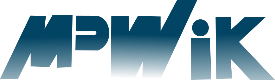 Data przyjęcia wnioskuImię i nazwisko/ nazwa firmy*Adres zamieszkania/ siedziby*Adres do korespondencji PESEL/NIP*Tel. (nazwa - budynek mieszkalny, lokal mieszkalny, budynek letniskowy, budynek gospodarczy, pawilon handlowy, zakład produkcyjny itp.)zlokalizowanego(podać adres miejsca dostawy wody i odbioru ścieków – miejscowość, ulica, nr domu, nr działki)- z miejskiej sieci wodociągowej:bezpośredniobezpośredniopoprzez przyłącze innych użytkownikówpoprzez przyłącze innych użytkowników- nieruchomość posiada własne ujęcie wody:taknieWoda będzie wykorzystywana na cele**:do spożycia lub na cele socjalno-bytowedo spożycia lub na cele socjalno-bytowena potrzeby produkcjina potrzeby produkcjibudowlanebudowlaneinnePlanowane zużycie wody:m3/m-c lub ilość osób na posesji:m3/m-c lub ilość osób na posesji:m3/m-c lub ilość osób na posesji:m3/m-c lub ilość osób na posesji:Nr wodomierza głównegoNr wodomierza głównegoNr wodomierza głównegostanm3Nr wodomierza własnego (własne ujęcie wody)Nr wodomierza własnego (własne ujęcie wody)Nr wodomierza własnego (własne ujęcie wody)stanm3Nr wodomierza dodatkowego (dot. bezpowrotnie zużytej wody)Nr wodomierza dodatkowego (dot. bezpowrotnie zużytej wody)Nr wodomierza dodatkowego (dot. bezpowrotnie zużytej wody)stanm3Rozliczenie od dniamiejskiej kanalizacji sanitarnej:      tak:bezpośredniopoprzez przyłącze innych użytkownikównie:zbiornika bezodpływowego – szambaprzydomowej oczyszczalni ścieków  zamieszkany      w budowie       działka niezabudowana      inne:Prowadzona działalność gospodarcza*:handlowahandlowausługowa/produkcyjnausługowa/produkcyjnainna:Dodatkowe informacje:Oświadczam, że jestem**:właścicielem posesjiwspółwłaścicielem – udział:zarządcądzierżawcą – na czasnajemcą – na czasużytkownikiem – na czaskserokopię aktu własnościkserokopię aktu własnościodpis/numer księgi wieczystejinny dokument potwierdzający stan prawny nieruchomościinny dokument potwierdzający stan prawny nieruchomościupoważnienie od pozostałych współwłaścicieli do zawarcia umowyupoważnienie od pozostałych współwłaścicieli do zawarcia umowyupoważnienie od pozostałych współwłaścicieli do zawarcia umowy(miejscowość, data)(czytelny podpis wnioskodawcy)Administrator, dane kontaktoweAdministratorem danych osobowych jest Miejskie Przedsiębiorstwo Wodociągów i Kanalizacji w Łasku Sp. z o. o.Kontakt z administratorem:Osobiście: w siedzibie Miejskiego Przedsiębiorstwa Wodociągów i Kanalizacji w Łasku Sp. z o. o. ul. Tylna 9, 98-100 Łask.Telefonicznie: (43) 675 51 43.Pisemnie: na adres pocztowy Przedsiębiorstwa lub na adres poczty elektronicznej: mpwik@mpwik-lask.pl Inspektor Ochrony DanychW Miejskim Przedsiębiorstwie Wodociągów i Kanalizacji w Łasku Sp. z o.o. został wyznaczony Inspektor Ochrony Danych, z którym można skontaktować się za pośrednictwem poczty elektronicznej: iod@mpwik-lask.plCele przetwarzania, czas przechowywania poszczególnych kategorii danych, podanie danychDane będą przetwarzane przez Miejskie Przedsiębiorstwo Wodociągów i Kanalizacji w Łasku Sp. z o. o w celach:wypełnienia obowiązku prawnego - ciążącego na Administratorze na podstawie art. 6 ust. 1 lit. c) RODO, w szczególności obowiązków wynikających z:ustawy z dnia 7 czerwca 2001 r. o zbiorowym zaopatrzeniu w wodę i zbiorowym odprowadzaniu ścieków;przepisów wykonawczych do ww. ustawy, przepisy Kodeksu Cywilnego;Uchwały nr XXXIV/455/2021 Rady Miejskiej w Łasku z dnia 8 września 2021 r. w sprawie uchwalenia „Regulaminu dostarczania wody i odprowadzania ścieków na terenie Gminy Łask”.Dane osobowe będą przetwarzane przez okres niezbędny do realizacji wskazanego w pkt 1 celu przetwarzania, w tym również obowiązku archiwizacyjnego wynikającego z przepisów prawa. Podanie danych jest obowiązkowe, brak podania danych będzie skutkował niezałatwieniem sprawy.Odbiorcy danychPaństwa dane osobowe mogą być ujawnione/udostępnione następującym odbiorcom:Bankom,Operatorom pocztowym,Firmom informatycznym świadczącym usługi informatyczne,Podmiotom, które przetwarzają dane osobowe w imieniu Administratora, na podstawie zawartych umów powierzenia przetwarzania danych osobowych.Prawa osoby, której dane dotycząW związku z przetwarzaniem Państwa danych osobowych przez Miejskie Przedsiębiorstwo Wodociągów i Kanalizacji w Łasku Sp. z o. o.  macie Państwo prawo do:dostępu do swoich danych osobowychżądania sprostowania danych, które są nieprawidłoweżądania usunięcia danych, gdy dane nie są niezbędne do celów, dla których zostały zebrane lub po wniesieniu sprzeciwu wobec przetwarzania danych, gdy dane są przetwarzane niezgodnie z prawem.żądania ograniczenia przetwarzania danych, gdy osoby te kwestionują prawidłowość danych, przetwarzanie jest niezgodne z prawem, a osoby te sprzeciwiają się usunięciu danych, Miejskie Przedsiębiorstwo Wodociągów i Kanalizacji w Łasku Sp. z o. o. nie potrzebuje już danych osobowych do celów przetwarzana, ale są one potrzebne osobom, których dane dotyczą do ustalenia, dochodzenia lub obrony roszczeń, lub gdy osoby te wniosły sprzeciw wobec przetwarzania danych – do czasu stwierdzenia nadrzędnych interesów administratora nad podstawą takiego sprzeciwu;wniesienia sprzeciwu wobec przetwarzania danych – z przyczyn związanych ze szczególną sytuacją osób, których dane są przetwarzane;wniesienia skargi do Prezesa Urzędu Ochrony Danych Osobowych.